agente Secreto Pitágoras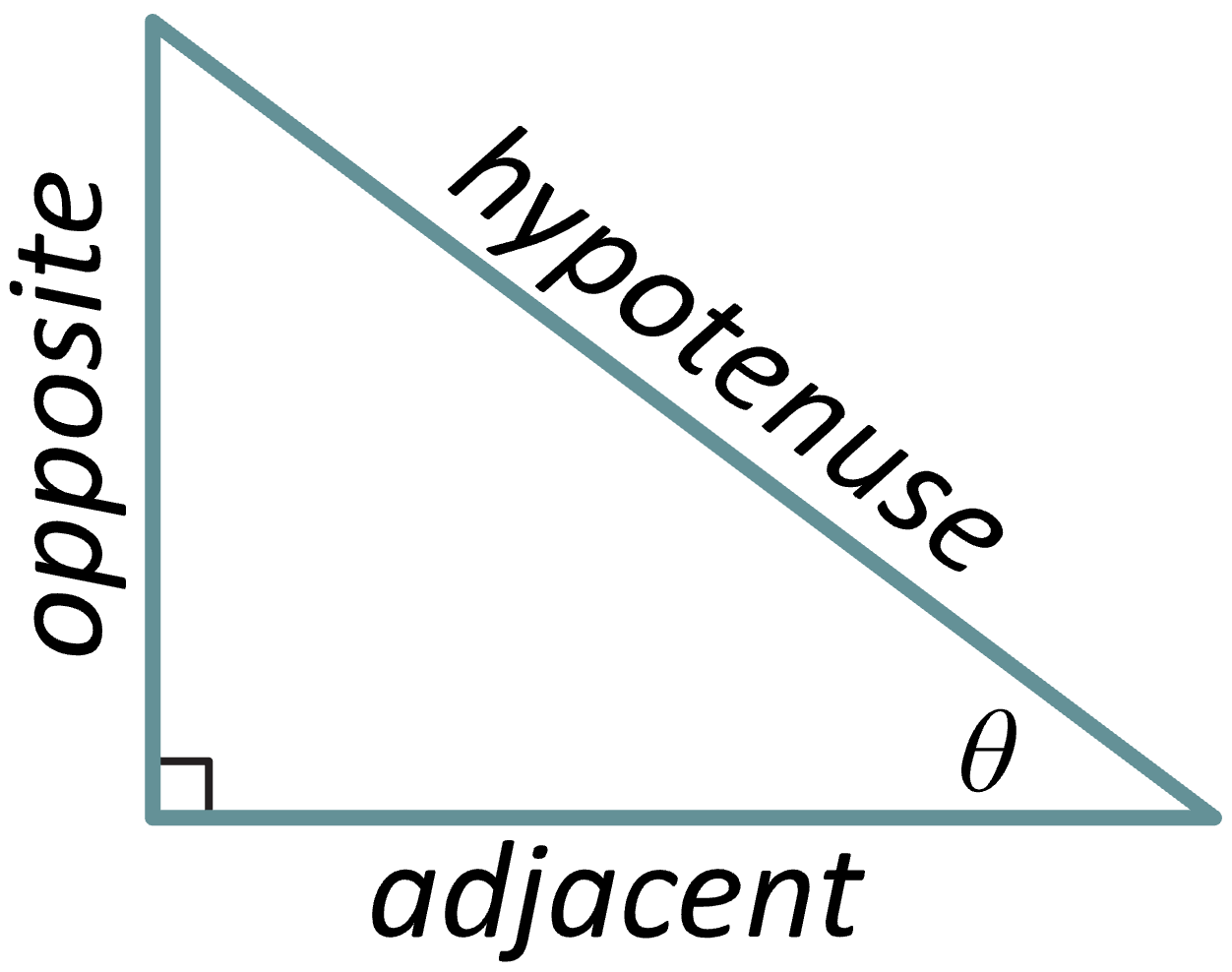 Paso 1Usa las etiquetas de la figura anterior para escribir el teorema de Pitágoras.Paso 2Divide ambos lados de la ecuación por y simplifica.Paso 3El resultado final del Paso 2 es una identidad pitagórica. Encuentra otra identidad pitagórica dividiendo tu resultado del Paso 2 por .Paso 4Encuentra otra identidad pitagórica dividiendo el resultado del Paso 2 por .